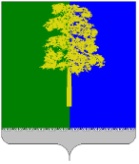 Муниципальное образование Кондинский районХанты-Мансийского автономного округа - ЮгрыАДМИНИСТРАЦИЯ КОНДИНСКОГО РАЙОНАПОСТАНОВЛЕНИЕРуководствуясь протоколом заочного заседания Технического совета при Департаменте дорожного хозяйства и транспорта Ханты-Мансийского автономного округа – Югры от 14 сентября 2023 года № 4, в целях уточнения мероприятий и объемов финансирования муниципальной программы Кондинского района «Развитие транспортной системы», администрация Кондинского района постановляет:1. Внести в постановление администрации Кондинского района                      от 22 ноября 2022 года № 2509 «О муниципальной программе Кондинского района «Развитие транспортной системы» следующие изменения:В приложении к постановлению:1.1. Строку «Параметры финансового обеспечения муниципальной программы» Паспорта муниципальной программы изложить в следующей редакции:«».1.2. Таблицу 1 изложить в новой редакции (приложение 1).1.3. В строке 2 таблицы 4 цифры «1,425» заменить цифрами «3,11»,                   цифры «6,28» заменить цифрами «7,97».1.4. Приложение к муниципальной программе изложить в новой редакции (приложение 2).2. Обнародовать постановление в соответствии с решением Думы Кондинского района от 27 февраля 2017 года № 215 «Об утверждении порядка опубликования (обнародования) муниципальных правовых актов и другой официальной информации органов местного самоуправления муниципального образования Кондинский район» и разместить на официальном сайте органов местного самоуправления Кондинского района Ханты-Мансийского автономного округа – Югры.3. Постановление вступает в силу после обнародования.ст/Банк документов/Постановления 202Приложение 1к постановлению администрации районаот 04.12.2023 № 1283Таблица 1 Распределение финансовых ресурсов муниципальной программы (по годам)Приложение 2к постановлению администрации районаот 04.12.2023 № 1283Перечень объектов (мероприятий) для заключения соглашения о предоставлении субсидии местному бюджету из бюджетаХанты-Мансийского автономного округа – Югрыот 04 декабря 2023 года№ 1283пгт. МеждуреченскийО внесении изменений в постановление администрации Кондинского района от 22 ноября 2022 года № 2509 «О муниципальной программе Кондинского района «Развитие транспортной системы»Параметры финансового обеспечения муниципальной программы Источники финансированияРасходы по годам (тыс. рублей)Расходы по годам (тыс. рублей)Расходы по годам (тыс. рублей)Расходы по годам (тыс. рублей)Расходы по годам (тыс. рублей)Параметры финансового обеспечения муниципальной программы Источники финансированиявсего2023202420252026-2030Параметры финансового обеспечения муниципальной программы всего1 038 786,7352 110,9162 799,587 299,4436 576,9Параметры финансового обеспечения муниципальной программы федеральный бюджет0,00,00,00,00,0Параметры финансового обеспечения муниципальной программы бюджет автономного округа109 961,781 529,728 432,00,00,0Параметры финансового обеспечения муниципальной программы местный бюджет928 825,0270 581,2134 367,587 299,4436 576,9Параметры финансового обеспечения муниципальной программы иные источники финансирования0,00,00,00,00,0Параметры финансового обеспечения муниципальной программы Справочно: Межбюджетные трансферты городским и сельским поселениям района35 263,630 691,94 571,70,00,0Глава районаА.А.Мухин№ структурного элемента (основного мероприятия)Структурный элемент (основное мероприятие) муниципальной программыОтветственный исполнитель/ соисполнительИсточники финансированияФинансовые затраты на реализацию (тыс. рублей)Финансовые затраты на реализацию (тыс. рублей)Финансовые затраты на реализацию (тыс. рублей)Финансовые затраты на реализацию (тыс. рублей)Финансовые затраты на реализацию (тыс. рублей)№ структурного элемента (основного мероприятия)Структурный элемент (основное мероприятие) муниципальной программыОтветственный исполнитель/ соисполнительИсточники финансированиявсегов том числев том числев том числев том числе№ структурного элемента (основного мероприятия)Структурный элемент (основное мероприятие) муниципальной программыОтветственный исполнитель/ соисполнительИсточники финансированиявсего2023 год2024 год2025 год2026-2030годы123456789Подпрограмма I «Дорожное хозяйство»Подпрограмма I «Дорожное хозяйство»Подпрограмма I «Дорожное хозяйство»Подпрограмма I «Дорожное хозяйство»Подпрограмма I «Дорожное хозяйство»Подпрограмма I «Дорожное хозяйство»Подпрограмма I «Дорожное хозяйство»Подпрограмма I «Дорожное хозяйство»Подпрограмма I «Дорожное хозяйство»1.1.Основное мероприятие «Строительство (реконструкция) автомобильных дорог общего пользования местного значения» (таблица 4 целевой показатель 1)Муниципальное учреждение Управление капитального строительства Кондинского района (далее - МУ УКС)всего153 615,9153 615,90,00,00,01.1.Основное мероприятие «Строительство (реконструкция) автомобильных дорог общего пользования местного значения» (таблица 4 целевой показатель 1)Муниципальное учреждение Управление капитального строительства Кондинского района (далее - МУ УКС)федеральный бюджет0,00,00,00,00,01.1.Основное мероприятие «Строительство (реконструкция) автомобильных дорог общего пользования местного значения» (таблица 4 целевой показатель 1)Муниципальное учреждение Управление капитального строительства Кондинского района (далее - МУ УКС)бюджет автономного округа53 615,953 615,90,00,00,01.1.Основное мероприятие «Строительство (реконструкция) автомобильных дорог общего пользования местного значения» (таблица 4 целевой показатель 1)Муниципальное учреждение Управление капитального строительства Кондинского района (далее - МУ УКС)местный бюджет100 000,0100 000,00,00,00,01.1.Основное мероприятие «Строительство (реконструкция) автомобильных дорог общего пользования местного значения» (таблица 4 целевой показатель 1)Муниципальное учреждение Управление капитального строительства Кондинского района (далее - МУ УКС)иные источники финансирования0,00,00,00,00,01.1.1.«Автомобильная дорога общего пользования местного значения с. Леуши»МУ УКСвсего153 615,9153 615,90,00,00,01.1.1.«Автомобильная дорога общего пользования местного значения с. Леуши»МУ УКСфедеральный бюджет0,00,00,00,00,01.1.1.«Автомобильная дорога общего пользования местного значения с. Леуши»МУ УКСбюджет автономного округа53 615,953 615,90,00,00,01.1.1.«Автомобильная дорога общего пользования местного значения с. Леуши»МУ УКСместный бюджет100 000,0100 000,00,00,00,01.1.1.«Автомобильная дорога общего пользования местного значения с. Леуши»МУ УКСиные источники финансирования0,00,00,00,00,01.2.Основное мероприятие «Капитальный ремонт и ремонт автомобильных дорог общего пользования местного значения» (таблица 4 целевой показатель 2, 3, 4)Комитет несырьевого сектора экономики и поддержки предпринимательства (далее - Комитет несырьевого сектора), МУ УКСвсего210 076,363 823,753 307,715 477,577 467,41.2.Основное мероприятие «Капитальный ремонт и ремонт автомобильных дорог общего пользования местного значения» (таблица 4 целевой показатель 2, 3, 4)Комитет несырьевого сектора экономики и поддержки предпринимательства (далее - Комитет несырьевого сектора), МУ УКСфедеральный бюджет0,00,00,00,00,01.2.Основное мероприятие «Капитальный ремонт и ремонт автомобильных дорог общего пользования местного значения» (таблица 4 целевой показатель 2, 3, 4)Комитет несырьевого сектора экономики и поддержки предпринимательства (далее - Комитет несырьевого сектора), МУ УКСбюджет автономного округа56 345,827 913,828 432,00,00,01.2.Основное мероприятие «Капитальный ремонт и ремонт автомобильных дорог общего пользования местного значения» (таблица 4 целевой показатель 2, 3, 4)Комитет несырьевого сектора экономики и поддержки предпринимательства (далее - Комитет несырьевого сектора), МУ УКСместный бюджет153 730,535 909,924 875,715 477,577 467,41.2.Основное мероприятие «Капитальный ремонт и ремонт автомобильных дорог общего пользования местного значения» (таблица 4 целевой показатель 2, 3, 4)Комитет несырьевого сектора экономики и поддержки предпринимательства (далее - Комитет несырьевого сектора), МУ УКСиные источники финансирования0,00,00,00,00,01.2.1.Ремонт внутрипоселковых дорог в пгт. МеждуреченскийМУ УКСвсего31 515,720 086,511 429,20,00,01.2.1.Ремонт внутрипоселковых дорог в пгт. МеждуреченскийМУ УКСфедеральный бюджет0,00,00,00,00,01.2.1.Ремонт внутрипоселковых дорог в пгт. МеждуреченскийМУ УКСбюджет автономного округа14 583,910 012,24 571,70,00,01.2.1.Ремонт внутрипоселковых дорог в пгт. МеждуреченскийМУ УКСместный бюджет16 931,810 074,36 857,50,00,01.2.1.Ремонт внутрипоселковых дорог в пгт. МеждуреченскийМУ УКСиные источники финансирования0,00,00,00,00,01.2.1.1.Расходы на реализацию инициативных проектов, отобранных по результатам конкурса «Перекресток безопасности»пгт. МеждуреченскийМУ УКСвсего14 167,714 167,70,00,00,01.2.1.1.Расходы на реализацию инициативных проектов, отобранных по результатам конкурса «Перекресток безопасности»пгт. МеждуреченскийМУ УКСфедеральный бюджет0,00,00,00,00,01.2.1.1.Расходы на реализацию инициативных проектов, отобранных по результатам конкурса «Перекресток безопасности»пгт. МеждуреченскийМУ УКСбюджет автономного округа9 917,49 917,40,00,00,01.2.1.1.Расходы на реализацию инициативных проектов, отобранных по результатам конкурса «Перекресток безопасности»пгт. МеждуреченскийМУ УКСместный бюджет4 250,34 250,30,00,00,01.2.1.1.Расходы на реализацию инициативных проектов, отобранных по результатам конкурса «Перекресток безопасности»пгт. МеждуреченскийМУ УКСиные источники финансирования0,00,00,00,00,01.2.2.Ремонт внутрипоселковых дорог в пгт. ЛуговойКомитет несырьевого секторавсего0,00,00,00,00,01.2.2.Ремонт внутрипоселковых дорог в пгт. ЛуговойКомитет несырьевого секторафедеральный бюджет0,00,00,00,00,01.2.2.Ремонт внутрипоселковых дорог в пгт. ЛуговойКомитет несырьевого секторабюджет автономного округа0,00,00,00,00,01.2.2.Ремонт внутрипоселковых дорог в пгт. ЛуговойКомитет несырьевого сектораместный бюджет0,00,00,00,00,01.2.2.Ремонт внутрипоселковых дорог в пгт. ЛуговойКомитет несырьевого сектораиные источники финансирования0,00,00,00,00,01.2.3.Ремонт внутрипоселковых дорог в сп. ЛеушиКомитет несырьевого секторавсего1 650,30,01 650,30,00,01.2.3.Ремонт внутрипоселковых дорог в сп. ЛеушиКомитет несырьевого секторафедеральный бюджет0,00,00,00,00,01.2.3.Ремонт внутрипоселковых дорог в сп. ЛеушиКомитет несырьевого секторабюджет автономного округа1 100,20,01 100,20,00,01.2.3.Ремонт внутрипоселковых дорог в сп. ЛеушиКомитет несырьевого сектораместный бюджет550,10,0550,10,00,01.2.3.Ремонт внутрипоселковых дорог в сп. ЛеушиКомитет несырьевого сектораиные источники финансирования0,00,00,00,00,01.2.4.Ремонт внутрипоселковых дорог в пгт. КондинскоеКомитет несырьевого секторавсего4 500,00,04 500,00,00,01.2.4.Ремонт внутрипоселковых дорог в пгт. КондинскоеКомитет несырьевого секторафедеральный бюджет0,00,00,00,00,01.2.4.Ремонт внутрипоселковых дорог в пгт. КондинскоеКомитет несырьевого секторабюджет автономного округа3 000,00,03 000,00,00,01.2.4.Ремонт внутрипоселковых дорог в пгт. КондинскоеКомитет несырьевого сектораместный бюджет1 500,00,01 500,00,00,01.2.4.Ремонт внутрипоселковых дорог в пгт. КондинскоеКомитет несырьевого сектораиные источники финансирования0,00,00,00,00,01.2.5.Ремонт внутрипоселковых дорог в сп. ПоловинкаКомитет несырьевого секторавсего24 351,90,024 351,90,00,01.2.5.Ремонт внутрипоселковых дорог в сп. ПоловинкаКомитет несырьевого секторафедеральный бюджет0,00,00,00,00,01.2.5.Ремонт внутрипоселковых дорог в сп. ПоловинкаКомитет несырьевого секторабюджет автономного округа12 175,90,012 175,90,00,01.2.5.Ремонт внутрипоселковых дорог в сп. ПоловинкаКомитет несырьевого сектораместный бюджет12 176,00,012 176,00,00,01.2.5.Ремонт внутрипоселковых дорог в сп. ПоловинкаКомитет несырьевого сектораиные источники финансирования0,00,00,00,00,01.2.6.Ремонт внутрипоселковых дорог в сп. МулымьяКомитет несырьевого секторавсего0,00,00,00,00,01.2.6.Ремонт внутрипоселковых дорог в сп. МулымьяКомитет несырьевого секторафедеральный бюджет0,00,00,00,00,01.2.6.Ремонт внутрипоселковых дорог в сп. МулымьяКомитет несырьевого секторабюджет автономного округа0,00,00,00,00,01.2.6.Ремонт внутрипоселковых дорог в сп. МулымьяКомитет несырьевого сектораместный бюджет0,00,00,00,00,01.2.6.Ремонт внутрипоселковых дорог в сп. МулымьяКомитет несырьевого сектораиные источники финансирования0,00,00,00,00,01.2.7.Ремонт внутрипоселковых дорог в пгт. КуминскийКомитет несырьевого секторавсего11 376,30,011 376,30,00,01.2.7.Ремонт внутрипоселковых дорог в пгт. КуминскийКомитет несырьевого секторафедеральный бюджет0,00,00,00,00,01.2.7.Ремонт внутрипоселковых дорог в пгт. КуминскийКомитет несырьевого секторабюджет автономного округа7 584,20,07 584,20,00,01.2.7.Ремонт внутрипоселковых дорог в пгт. КуминскийКомитет несырьевого сектораместный бюджет3 792,10,03 792,10,00,01.2.7.Ремонт внутрипоселковых дорог в пгт. КуминскийКомитет несырьевого сектораиные источники финансирования0,00,00,00,00,01.2.8.Ремонт внутрипоселковых дорог в пгт. МорткаКомитет несырьевого секторавсего11 976,311 976,30,00,00,01.2.8.Ремонт внутрипоселковых дорог в пгт. МорткаКомитет несырьевого секторафедеральный бюджет0,00,00,00,00,01.2.8.Ремонт внутрипоселковых дорог в пгт. МорткаКомитет несырьевого секторабюджет автономного округа7 984,27 984,20,00,00,01.2.8.Ремонт внутрипоселковых дорог в пгт. МорткаКомитет несырьевого сектораместный бюджет3 992,13 992,10,00,00,01.2.8.Ремонт внутрипоселковых дорог в пгт. МорткаКомитет несырьевого сектораиные источники финансирования0,00,00,00,00,01.2.9.Ремонт внутрипоселковых дорог в сп. БолчарыКомитет несырьевого секторавсего0,00,00,00,00,01.2.9.Ремонт внутрипоселковых дорог в сп. БолчарыКомитет несырьевого секторафедеральный бюджет0,00,00,00,00,01.2.9.Ремонт внутрипоселковых дорог в сп. БолчарыКомитет несырьевого секторабюджет автономного округа0,00,00,00,00,01.2.9.Ремонт внутрипоселковых дорог в сп. БолчарыКомитет несырьевого сектораместный бюджет0,00,00,00,00,01.2.9.Ремонт внутрипоселковых дорог в сп. БолчарыКомитет несырьевого сектораиные источники финансирования0,00,00,00,00,01.2.10.Ремонт внутрипоселковых дорог в сп. ШугурКомитет несырьевого секторавсего0,00,00,00,00,01.2.10.Ремонт внутрипоселковых дорог в сп. ШугурКомитет несырьевого секторафедеральный бюджет0,00,00,00,00,01.2.10.Ремонт внутрипоселковых дорог в сп. ШугурКомитет несырьевого секторабюджет автономного округа0,00,00,00,00,01.2.10.Ремонт внутрипоселковых дорог в сп. ШугурКомитет несырьевого сектораместный бюджет0,00,00,00,00,01.2.10.Ремонт внутрипоселковых дорог в сп. ШугурКомитет несырьевого сектораиные источники финансирования0,00,00,00,00,01.3.Основное мероприятие «Содержание дорог и искусственных сооружений на них» (таблица 4 целевой показатель 3, 4)Комитет несырьевого сектора, МУ УКС,Комитет по управлению муниципальным имуществом(далее - КУМИ)всего129 669,845 610,230 084,88 995,844 979,01.3.Основное мероприятие «Содержание дорог и искусственных сооружений на них» (таблица 4 целевой показатель 3, 4)Комитет несырьевого сектора, МУ УКС,Комитет по управлению муниципальным имуществом(далее - КУМИ)федеральный бюджет0,00,00,00,00,01.3.Основное мероприятие «Содержание дорог и искусственных сооружений на них» (таблица 4 целевой показатель 3, 4)Комитет несырьевого сектора, МУ УКС,Комитет по управлению муниципальным имуществом(далее - КУМИ)бюджет автономного округа0,00,00,00,00,01.3.Основное мероприятие «Содержание дорог и искусственных сооружений на них» (таблица 4 целевой показатель 3, 4)Комитет несырьевого сектора, МУ УКС,Комитет по управлению муниципальным имуществом(далее - КУМИ)местный бюджет129 669,845 610,230 084,88 995,844 979,01.3.Основное мероприятие «Содержание дорог и искусственных сооружений на них» (таблица 4 целевой показатель 3, 4)Комитет несырьевого сектора, МУ УКС,Комитет по управлению муниципальным имуществом(далее - КУМИ)иные источники финансирования0,00,00,00,00,01.3.1.Содержание внутрипоселковых дорог и искусственных сооружений на нихМУ УКСвсего61 553,935 638,325 915,60,00,01.3.1.Содержание внутрипоселковых дорог и искусственных сооружений на нихМУ УКСфедеральный бюджет0,00,00,00,00,01.3.1.Содержание внутрипоселковых дорог и искусственных сооружений на нихМУ УКСбюджет автономного округа0,00,00,00,00,01.3.1.Содержание внутрипоселковых дорог и искусственных сооружений на нихМУ УКСместный бюджет61 553,935 638,325 915,60,00,01.3.1.Содержание внутрипоселковых дорог и искусственных сооружений на нихМУ УКСиные источники финансирования0,00,00,00,00,01.3.2.Содержание дорог и искусственных сооружений на них вне границ населенных пунктов в границах районаКомитет несырьевого сектора, МУ УКСвсего67 365,99 221,94 169,28 995,844 979,01.3.2.Содержание дорог и искусственных сооружений на них вне границ населенных пунктов в границах районаКомитет несырьевого сектора, МУ УКСфедеральный бюджет0,00,00,00,00,01.3.2.Содержание дорог и искусственных сооружений на них вне границ населенных пунктов в границах районаКомитет несырьевого сектора, МУ УКСбюджет автономного округа0,00,00,00,00,01.3.2.Содержание дорог и искусственных сооружений на них вне границ населенных пунктов в границах районаКомитет несырьевого сектора, МУ УКСместный бюджет67 365,99 221,94 169,28 995,844 979,01.3.2.Содержание дорог и искусственных сооружений на них вне границ населенных пунктов в границах районаКомитет несырьевого сектора, МУ УКСиные источники финансирования0,00,00,00,00,01.3.3.Контроль и мониторинг внедрения автоматизированных технологий организации дорожного движения и контроля за соблюдением правил дорожного движенияКомитет несырьевого секторавсего0,00,00,00,00,01.3.3.Контроль и мониторинг внедрения автоматизированных технологий организации дорожного движения и контроля за соблюдением правил дорожного движенияКомитет несырьевого секторафедеральный бюджет0,00,00,00,00,01.3.3.Контроль и мониторинг внедрения автоматизированных технологий организации дорожного движения и контроля за соблюдением правил дорожного движенияКомитет несырьевого секторабюджет автономного округа0,00,00,00,00,01.3.3.Контроль и мониторинг внедрения автоматизированных технологий организации дорожного движения и контроля за соблюдением правил дорожного движенияКомитет несырьевого сектораместный бюджет0,00,00,00,00,01.3.3.Контроль и мониторинг внедрения автоматизированных технологий организации дорожного движения и контроля за соблюдением правил дорожного движенияКомитет несырьевого сектораиные источники финансирования0,00,00,00,00,01.3.4.Расходы на разработку документации по организации дорожного движения, документации по развитию и организации транспортного обслуживания населения в границах муниципального образованияКУМИвсего750,0750,00,00,00,01.3.4.Расходы на разработку документации по организации дорожного движения, документации по развитию и организации транспортного обслуживания населения в границах муниципального образованияКУМИфедеральный бюджет0,00,00,00,00,01.3.4.Расходы на разработку документации по организации дорожного движения, документации по развитию и организации транспортного обслуживания населения в границах муниципального образованияКУМИбюджет автономного округа0,00,00,00,00,01.3.4.Расходы на разработку документации по организации дорожного движения, документации по развитию и организации транспортного обслуживания населения в границах муниципального образованияКУМИместный бюджет750,0750,00,00,00,01.3.4.Расходы на разработку документации по организации дорожного движения, документации по развитию и организации транспортного обслуживания населения в границах муниципального образованияКУМИиные источники финансирования0,00,00,00,00,0Итого по подпрограмме Iвсего493 361,9263 049,783 392,524 473,3122 446,4Итого по подпрограмме Iфедеральный бюджет0,00,00,00,00,0Итого по подпрограмме Iбюджет автономного округа109 961,781 529,728 432,00,00,0Итого по подпрограмме Iместный бюджет383 400,2181 520,054 960,524 473,3122 446,4Итого по подпрограмме Iиные источники финансирования0,00,00,00,00,0Подпрограмма II «Автомобильный, воздушный и водный транспорт»Подпрограмма II «Автомобильный, воздушный и водный транспорт»Подпрограмма II «Автомобильный, воздушный и водный транспорт»Подпрограмма II «Автомобильный, воздушный и водный транспорт»Подпрограмма II «Автомобильный, воздушный и водный транспорт»Подпрограмма II «Автомобильный, воздушный и водный транспорт»Подпрограмма II «Автомобильный, воздушный и водный транспорт»Подпрограмма II «Автомобильный, воздушный и водный транспорт»Подпрограмма II «Автомобильный, воздушный и водный транспорт»2.1.Основное мероприятие «Обеспечение доступности и повышения качества услуг автомобильным транспортом» (таблица 4 целевой показатель 5)Комитет несырьевого секторавсего139 176,034 461,629 171,412 590,562 952,52.1.Основное мероприятие «Обеспечение доступности и повышения качества услуг автомобильным транспортом» (таблица 4 целевой показатель 5)Комитет несырьевого секторафедеральный бюджет0,00,00,00,00,02.1.Основное мероприятие «Обеспечение доступности и повышения качества услуг автомобильным транспортом» (таблица 4 целевой показатель 5)Комитет несырьевого секторабюджет автономного округа0,00,00,00,00,02.1.Основное мероприятие «Обеспечение доступности и повышения качества услуг автомобильным транспортом» (таблица 4 целевой показатель 5)Комитет несырьевого сектораместный бюджет139 176,034 461,629 171,412 590,562 952,52.1.Основное мероприятие «Обеспечение доступности и повышения качества услуг автомобильным транспортом» (таблица 4 целевой показатель 5)Комитет несырьевого сектораиные источники финансирования0,00,00,00,00,02.1.1.Выполнение работ связанных с осуществлением регулярных перевозок пассажиров и багажа автомобильным транспортом по регулируемым тарифамКомитет несырьевого секторавсего89 927,316 454,610 496,110 496,152 480,52.1.1.Выполнение работ связанных с осуществлением регулярных перевозок пассажиров и багажа автомобильным транспортом по регулируемым тарифамКомитет несырьевого секторафедеральный бюджет0,00,00,00,00,02.1.1.Выполнение работ связанных с осуществлением регулярных перевозок пассажиров и багажа автомобильным транспортом по регулируемым тарифамКомитет несырьевого секторабюджет автономного округа0,00,00,00,00,02.1.1.Выполнение работ связанных с осуществлением регулярных перевозок пассажиров и багажа автомобильным транспортом по регулируемым тарифамКомитет несырьевого сектораместный бюджет89 927,316 454,610 496,110 496,152 480,52.1.1.Выполнение работ связанных с осуществлением регулярных перевозок пассажиров и багажа автомобильным транспортом по регулируемым тарифамКомитет несырьевого сектораиные источники финансирования0,00,00,00,00,02.1.2.Выполнение работ связанных с осуществлением регулярных перевозок пассажиров и багажа автомобильным транспортом по регулируемым тарифамв пгт. МеждуреченскийКомитет несырьевого секторавсего32 493,515 912,616 580,90,00,02.1.2.Выполнение работ связанных с осуществлением регулярных перевозок пассажиров и багажа автомобильным транспортом по регулируемым тарифамв пгт. МеждуреченскийКомитет несырьевого секторафедеральный бюджет0,00,00,00,00,02.1.2.Выполнение работ связанных с осуществлением регулярных перевозок пассажиров и багажа автомобильным транспортом по регулируемым тарифамв пгт. МеждуреченскийКомитет несырьевого секторабюджет автономного округа0,00,00,00,00,02.1.2.Выполнение работ связанных с осуществлением регулярных перевозок пассажиров и багажа автомобильным транспортом по регулируемым тарифамв пгт. МеждуреченскийКомитет несырьевого сектораместный бюджет32 493,515 912,616 580,90,00,02.1.2.Выполнение работ связанных с осуществлением регулярных перевозок пассажиров и багажа автомобильным транспортом по регулируемым тарифамв пгт. МеждуреченскийКомитет несырьевого сектораиные источники финансирования0,00,00,00,00,02.1.3.Предоставление субсидии на финансовое обеспечение (возмещение) затрат, связанных с обеспечением стабильного функционирования автовокзалов и автостанций, расположенных на территории Кондинского районаКомитет несырьевого секторавсего16 755,22 094,42 094,42 094,410 472,02.1.3.Предоставление субсидии на финансовое обеспечение (возмещение) затрат, связанных с обеспечением стабильного функционирования автовокзалов и автостанций, расположенных на территории Кондинского районаКомитет несырьевого секторафедеральный бюджет0,00,00,00,00,02.1.3.Предоставление субсидии на финансовое обеспечение (возмещение) затрат, связанных с обеспечением стабильного функционирования автовокзалов и автостанций, расположенных на территории Кондинского районаКомитет несырьевого секторабюджет автономного округа0,00,00,00,00,02.1.3.Предоставление субсидии на финансовое обеспечение (возмещение) затрат, связанных с обеспечением стабильного функционирования автовокзалов и автостанций, расположенных на территории Кондинского районаКомитет несырьевого сектораместный бюджет16 755,22 094,42 094,42 094,410 472,02.1.3.Предоставление субсидии на финансовое обеспечение (возмещение) затрат, связанных с обеспечением стабильного функционирования автовокзалов и автостанций, расположенных на территории Кондинского районаКомитет несырьевого сектораиные источники финансирования0,00,00,00,00,02.2.Основное мероприятие «Обеспечение доступности и повышения качества услуг воздушным транспортом» (таблица 4 целевой показатель 5)Комитет несырьевого секторавсего242 721,325 472,131 035,631 035,6155 178,02.2.Основное мероприятие «Обеспечение доступности и повышения качества услуг воздушным транспортом» (таблица 4 целевой показатель 5)Комитет несырьевого секторафедеральный бюджет0,00,00,00,00,02.2.Основное мероприятие «Обеспечение доступности и повышения качества услуг воздушным транспортом» (таблица 4 целевой показатель 5)Комитет несырьевого секторабюджет автономного округа0,00,00,00,00,02.2.Основное мероприятие «Обеспечение доступности и повышения качества услуг воздушным транспортом» (таблица 4 целевой показатель 5)Комитет несырьевого сектораместный бюджет242 721,325 472,131 035,631 035,6155 178,02.2.Основное мероприятие «Обеспечение доступности и повышения качества услуг воздушным транспортом» (таблица 4 целевой показатель 5)Комитет несырьевого сектораиные источники финансирования0,00,00,00,00,02.2.1.Предоставление субсидии по перевозке пассажиров воздушным транспортом по муниципальным маршрутам в границах Кондинского района по регулируемым тарифамКомитет несырьевого секторавсего123 550,714 861,015 527,115 527,177 635,52.2.1.Предоставление субсидии по перевозке пассажиров воздушным транспортом по муниципальным маршрутам в границах Кондинского района по регулируемым тарифамКомитет несырьевого секторафедеральный бюджет0,00,00,00,00,02.2.1.Предоставление субсидии по перевозке пассажиров воздушным транспортом по муниципальным маршрутам в границах Кондинского района по регулируемым тарифамКомитет несырьевого секторабюджет автономного округа0,00,00,00,00,02.2.1.Предоставление субсидии по перевозке пассажиров воздушным транспортом по муниципальным маршрутам в границах Кондинского района по регулируемым тарифамКомитет несырьевого сектораместный бюджет123 550,714 861,015 527,115 527,177 635,52.2.1.Предоставление субсидии по перевозке пассажиров воздушным транспортом по муниципальным маршрутам в границах Кондинского района по регулируемым тарифамКомитет несырьевого сектораиные источники финансирования0,00,00,00,00,02.2.2.Предоставление субсидии аэропортам на возмещение затрат по аэропортовым сборам и наземному обслуживанию ВС, выполняющих рейсы по муниципальным маршрутам в границах Кондинского района, по регулируемым тарифамКомитет несырьевого секторавсего44 162,03 236,55 846,55 846,529 232,52.2.2.Предоставление субсидии аэропортам на возмещение затрат по аэропортовым сборам и наземному обслуживанию ВС, выполняющих рейсы по муниципальным маршрутам в границах Кондинского района, по регулируемым тарифамКомитет несырьевого секторафедеральный бюджет0,00,00,00,00,02.2.2.Предоставление субсидии аэропортам на возмещение затрат по аэропортовым сборам и наземному обслуживанию ВС, выполняющих рейсы по муниципальным маршрутам в границах Кондинского района, по регулируемым тарифамКомитет несырьевого секторабюджет автономного округа0,00,00,00,00,02.2.2.Предоставление субсидии аэропортам на возмещение затрат по аэропортовым сборам и наземному обслуживанию ВС, выполняющих рейсы по муниципальным маршрутам в границах Кондинского района, по регулируемым тарифамКомитет несырьевого сектораместный бюджет44 162,03 236,55 846,55 846,529 232,52.2.2.Предоставление субсидии аэропортам на возмещение затрат по аэропортовым сборам и наземному обслуживанию ВС, выполняющих рейсы по муниципальным маршрутам в границах Кондинского района, по регулируемым тарифамКомитет несырьевого сектораиные источники финансирования0,00,00,00,00,02.2.3.Предоставление субсидии организациям воздушного транспорта на возмещение затрат, возникших в результате осуществления работ по содержанию авиационных площадок, используемых для приемки и отправки пассажиров, обслуживания ВС, выполняющих рейсы по муниципальным маршрутам в границах Кондинского районаКомитет несырьевого секторавсего75 008,67 374,69 662,09 662,048 310,02.2.3.Предоставление субсидии организациям воздушного транспорта на возмещение затрат, возникших в результате осуществления работ по содержанию авиационных площадок, используемых для приемки и отправки пассажиров, обслуживания ВС, выполняющих рейсы по муниципальным маршрутам в границах Кондинского районаКомитет несырьевого секторафедеральный бюджет0,00,00,00,00,02.2.3.Предоставление субсидии организациям воздушного транспорта на возмещение затрат, возникших в результате осуществления работ по содержанию авиационных площадок, используемых для приемки и отправки пассажиров, обслуживания ВС, выполняющих рейсы по муниципальным маршрутам в границах Кондинского районаКомитет несырьевого секторабюджет автономного округа0,00,00,00,00,02.2.3.Предоставление субсидии организациям воздушного транспорта на возмещение затрат, возникших в результате осуществления работ по содержанию авиационных площадок, используемых для приемки и отправки пассажиров, обслуживания ВС, выполняющих рейсы по муниципальным маршрутам в границах Кондинского районаКомитет несырьевого сектораместный бюджет75 008,67 374,69 662,09 662,048 310,02.2.3.Предоставление субсидии организациям воздушного транспорта на возмещение затрат, возникших в результате осуществления работ по содержанию авиационных площадок, используемых для приемки и отправки пассажиров, обслуживания ВС, выполняющих рейсы по муниципальным маршрутам в границах Кондинского районаКомитет несырьевого сектораиные источники финансирования0,00,00,00,00,02.3.Основное мероприятие «Обеспечение доступности и повышения качества услуг водным транспортом», (таблица 4 целевой показатель 5)Комитет несырьевого секторавсего163 527,529 127,519 200,019 200,096 000,02.3.Основное мероприятие «Обеспечение доступности и повышения качества услуг водным транспортом», (таблица 4 целевой показатель 5)Комитет несырьевого секторафедеральный бюджет0,00,00,00,00,02.3.Основное мероприятие «Обеспечение доступности и повышения качества услуг водным транспортом», (таблица 4 целевой показатель 5)Комитет несырьевого секторабюджет автономного округа0,00,00,00,00,02.3.Основное мероприятие «Обеспечение доступности и повышения качества услуг водным транспортом», (таблица 4 целевой показатель 5)Комитет несырьевого сектораместный бюджет163 527,529 127,519 200,019 200,096 000,02.3.Основное мероприятие «Обеспечение доступности и повышения качества услуг водным транспортом», (таблица 4 целевой показатель 5)Комитет несырьевого сектораиные источники финансирования0,00,00,00,00,02.3.1.Предоставление субсидии из бюджета Кондинского района организациям водного транспорта на возмещение затрат от пассажирских перевозок на муниципальных маршрутах в границах Кондинского района по регулируемым тарифамКомитет несырьевого секторавсего163 527,529 127,519 200,019 200,096 000,02.3.1.Предоставление субсидии из бюджета Кондинского района организациям водного транспорта на возмещение затрат от пассажирских перевозок на муниципальных маршрутах в границах Кондинского района по регулируемым тарифамКомитет несырьевого секторафедеральный бюджет0,00,00,00,00,02.3.1.Предоставление субсидии из бюджета Кондинского района организациям водного транспорта на возмещение затрат от пассажирских перевозок на муниципальных маршрутах в границах Кондинского района по регулируемым тарифамКомитет несырьевого секторабюджет автономного округа0,00,00,00,00,02.3.1.Предоставление субсидии из бюджета Кондинского района организациям водного транспорта на возмещение затрат от пассажирских перевозок на муниципальных маршрутах в границах Кондинского района по регулируемым тарифамКомитет несырьевого сектораместный бюджет163 527,529 127,519 200,019 200,096 000,02.3.1.Предоставление субсидии из бюджета Кондинского района организациям водного транспорта на возмещение затрат от пассажирских перевозок на муниципальных маршрутах в границах Кондинского района по регулируемым тарифамКомитет несырьевого сектораиные источники финансирования0,00,00,00,00,0Итого по подпрограмме IIвсего545 424,889 061,279 407,062 826,1314 130,5Итого по подпрограмме IIфедеральный бюджет0,00,00,00,00,0Итого по подпрограмме IIбюджет автономного округа0,00,00,00,00,0Итого по подпрограмме IIместный бюджет545 424,889 061,279 407,062 826,1314 130,5Итого по подпрограмме IIиные источники финансирования0,00,00,00,00,0Всего по муниципальной программе:Всего по муниципальной программе:всего1 038 786,7352 110,9162 799,587 299,4436 576,9Всего по муниципальной программе:Всего по муниципальной программе:федеральный бюджет0,00,00,00,00,0Всего по муниципальной программе:Всего по муниципальной программе:бюджет автономного округа109 961,781 529,728 432,00,00,0Всего по муниципальной программе:Всего по муниципальной программе:местный бюджет928 825,0270 581,2134 367,587 299,4436 576,9Всего по муниципальной программе:Всего по муниципальной программе:иные источники финансирования0,00,00,00,00,0Всего по муниципальной программе:Всего по муниципальной программе:Справочно: Межбюджетные трансферты городским и сельским поселениям района35 263,630 691,94 571,70,00,0В том числе:В том числе:Проектная частьПроектная частьвсего0,00,00,00,00,0Проектная частьПроектная частьфедеральный бюджет0,00,00,00,00,0Проектная частьПроектная частьбюджет автономного округа0,00,00,00,00,0Проектная частьПроектная частьместный бюджет0,00,00,00,00,0Проектная частьПроектная частьиные источники финансирования0,00,00,00,00,0Процессная частьПроцессная частьвсего1 038 786,7352 110,9162 799,587 299,4436 576,9Процессная частьПроцессная частьфедеральный бюджет0,00,00,00,00,0Процессная частьПроцессная частьбюджет автономного округа109 961,781 529,728 432,00,00,0Процессная частьПроцессная частьместный бюджет928 825,0270 581,2134 367,587 299,4436 576,9Процессная частьПроцессная частьиные источники финансирования0,00,00,00,00,0В том числе:В том числе:Инвестиции в объекты муниципальной собственностиИнвестиции в объекты муниципальной собственностивсего153 615,9153 615,90,00,00,0Инвестиции в объекты муниципальной собственностиИнвестиции в объекты муниципальной собственностифедеральный бюджет0,00,00,00,00,0Инвестиции в объекты муниципальной собственностиИнвестиции в объекты муниципальной собственностибюджет автономного округа53 615,953 615,90,00,00,0Инвестиции в объекты муниципальной собственностиИнвестиции в объекты муниципальной собственностиместный бюджет100 000,0100 000,00,00,00,0Инвестиции в объекты муниципальной собственностиИнвестиции в объекты муниципальной собственностииные источники финансирования0,00,00,00,00,0Прочие расходыПрочие расходывсего875 253,5188 577,7162 799,587 299,4436 576,9Прочие расходыПрочие расходыфедеральный бюджет0,00,00,00,00,0Прочие расходыПрочие расходыбюджет автономного округа46 428,417 996,428 432,00,00,0Прочие расходыПрочие расходыместный бюджет828 825,1170 581,3134 367,587 299,4436 576,9Прочие расходыПрочие расходыиные источники финансирования0,00,00,00,00,0В том числе:В том числе:Ответственный исполнительОтветственный исполнительКомитет несырьевого секторавсего599 279,6101 037,5121 285,562 826,1314 130,5Ответственный исполнительОтветственный исполнительКомитет несырьевого секторафедеральный бюджет0,00,00,00,00,0Ответственный исполнительОтветственный исполнительКомитет несырьевого секторабюджет автономного округа31 844,57 984,223 860,30,00,0Ответственный исполнительОтветственный исполнительКомитет несырьевого сектораместный бюджет567 435,193 053,397 425,262 826,1314 130,5Ответственный исполнительОтветственный исполнительКомитет несырьевого сектораиные источники финансирования0,00,00,00,00,0Соисполнитель 1Соисполнитель 1МУ УКСвсего438 757,1250 323,441 514,024 473,3122 446,4Соисполнитель 1Соисполнитель 1МУ УКСфедеральный бюджет0,00,00,00,00,0Соисполнитель 1Соисполнитель 1МУ УКСбюджет автономного округа78 117,273 545,54 571,70,00,0Соисполнитель 1Соисполнитель 1МУ УКСместный бюджет360 639,9176 777,936 942,324 473,3122 446,4Соисполнитель 1Соисполнитель 1МУ УКСиные источники финансирования0,00,00,00,00,0Соисполнитель 2Соисполнитель 2КУМИвсего750,0750,00,00,00,0Соисполнитель 2Соисполнитель 2КУМИфедеральный бюджет0,00,00,00,00,0Соисполнитель 2Соисполнитель 2КУМИбюджет автономного округа0,00,00,00,00,0Соисполнитель 2Соисполнитель 2КУМИместный бюджет750,0750,00,00,00,0Соисполнитель 2Соисполнитель 2КУМИиные источники финансирования0,00,00,00,00,0№ структурного элемента (основного мероприятия)Структурный элемент (основное мероприятие) муниципальной программыСтруктурный элемент (основное мероприятие) муниципальной программыОтветственный исполнитель/ соисполнительИсточники финансированияФинансовые затраты на реализацию (тыс. рублей) Финансовые затраты на реализацию (тыс. рублей) Финансовые затраты на реализацию (тыс. рублей) Финансовые затраты на реализацию (тыс. рублей) № структурного элемента (основного мероприятия)Структурный элемент (основное мероприятие) муниципальной программыСтруктурный элемент (основное мероприятие) муниципальной программыОтветственный исполнитель/ соисполнительИсточники финансированиявсегов том числев том числев том числе№ структурного элемента (основного мероприятия)Структурный элемент (основное мероприятие) муниципальной программыСтруктурный элемент (основное мероприятие) муниципальной программыОтветственный исполнитель/ соисполнительИсточники финансированиявсего2023год2024год2025 год122345678Подпрограмма I «Дорожное хозяйство»Подпрограмма I «Дорожное хозяйство»Подпрограмма I «Дорожное хозяйство»Подпрограмма I «Дорожное хозяйство»Подпрограмма I «Дорожное хозяйство»Подпрограмма I «Дорожное хозяйство»Подпрограмма I «Дорожное хозяйство»Подпрограмма I «Дорожное хозяйство»Подпрограмма I «Дорожное хозяйство»1.1.1.1.Основное мероприятие «Строительство (реконструкция) автомобильных дорог общего пользования местного значения» (таблица 4 целевой показатель 1)Муниципальное учреждение Управление капитального строительства Кондинского района(далее - МУ УКС)всего153 615,9153 615,90,00,01.1.1.1.Основное мероприятие «Строительство (реконструкция) автомобильных дорог общего пользования местного значения» (таблица 4 целевой показатель 1)Муниципальное учреждение Управление капитального строительства Кондинского района(далее - МУ УКС)бюджет автономного округа53 615,953 615,90,00,01.1.1.1.Основное мероприятие «Строительство (реконструкция) автомобильных дорог общего пользования местного значения» (таблица 4 целевой показатель 1)Муниципальное учреждение Управление капитального строительства Кондинского района(далее - МУ УКС)бюджет Кондинского района100 000,0100 000,00,00,01.1.1.1.Основное мероприятие «Строительство (реконструкция) автомобильных дорог общего пользования местного значения» (таблица 4 целевой показатель 1)Муниципальное учреждение Управление капитального строительства Кондинского района(далее - МУ УКС)бюджет городского/сельского поселения0,00,00,00,01.1.1.1.1.1.«Автомобильная дорога общего пользования местного значения с. Леуши»МУ УКСвсего153 615,9153 615,90,00,01.1.1.1.1.1.«Автомобильная дорога общего пользования местного значения с. Леуши»МУ УКСбюджет автономного округа53 615,953 615,90,00,01.1.1.1.1.1.«Автомобильная дорога общего пользования местного значения с. Леуши»МУ УКСместный бюджет100 000,0100 000,00,00,01.1.1.1.1.1.«Автомобильная дорога общего пользования местного значения с. Леуши»МУ УКСбюджет городского/сельского поселения0,00,00,00,01.2.1.2.Основное мероприятие «Капитальный ремонт и ремонт автомобильных дорог общего пользования местного значения»(таблица 4 целевой показатель 2, 3, 4)Комитет несырьевого сектора экономики и поддержки предпринимательства(далее - Комитет несырьевого сектора), МУ УКСвсего107 024,750 160,656 864,10,01.2.1.2.Основное мероприятие «Капитальный ремонт и ремонт автомобильных дорог общего пользования местного значения»(таблица 4 целевой показатель 2, 3, 4)Комитет несырьевого сектора экономики и поддержки предпринимательства(далее - Комитет несырьевого сектора), МУ УКСбюджет автономного округа56 345,827 913,828 432,00,01.2.1.2.Основное мероприятие «Капитальный ремонт и ремонт автомобильных дорог общего пользования местного значения»(таблица 4 целевой показатель 2, 3, 4)Комитет несырьевого сектора экономики и поддержки предпринимательства(далее - Комитет несырьевого сектора), МУ УКСбюджет Кондинского района40 844,618 254,722 589,90,01.2.1.2.Основное мероприятие «Капитальный ремонт и ремонт автомобильных дорог общего пользования местного значения»(таблица 4 целевой показатель 2, 3, 4)Комитет несырьевого сектора экономики и поддержки предпринимательства(далее - Комитет несырьевого сектора), МУ УКСбюджет городского/сельского поселения9 834,33 992,15 842,20,01.2.1.1.2.1.Ремонт внутрипоселковых дорог впгт. МеждуреченскийМУ УКСвсего43 335,634 192,29 143,40,01.2.1.1.2.1.Ремонт внутрипоселковых дорог впгт. МеждуреченскийМУ УКСбюджет автономного округа24 501,319 929,64 571,70,01.2.1.1.2.1.Ремонт внутрипоселковых дорог впгт. МеждуреченскийМУ УКСбюджет Кондинского района18 834,314 262,64 571,70,01.2.1.1.2.1.Ремонт внутрипоселковых дорог впгт. МеждуреченскийМУ УКСбюджет городского/сельского поселения0,00,00,00,01.2.1.1.1.2.1.1.Ремонт автомобильной дороги ул. Ленина                      (от ул. Толстого                  до ул. Луначарского) в пгт. МеждуреченскийМУ УКСвсего9 143,40,09 143,40,01.2.1.1.1.2.1.1.Ремонт автомобильной дороги ул. Ленина                      (от ул. Толстого                  до ул. Луначарского) в пгт. МеждуреченскийМУ УКСбюджет автономного округа4 571,70,04 571,70,01.2.1.1.1.2.1.1.Ремонт автомобильной дороги ул. Ленина                      (от ул. Толстого                  до ул. Луначарского) в пгт. МеждуреченскийМУ УКСбюджет Кондинского района4 571,70,04 571,70,01.2.1.1.1.2.1.1.Ремонт автомобильной дороги ул. Ленина                      (от ул. Толстого                  до ул. Луначарского) в пгт. МеждуреченскийМУ УКСбюджет городского/сельского поселения0,00,00,00,01.2.1.2.1.2.1.2.Расходы на реализацию инициативных проектов, отобранных по результатам конкурса «Перекресток безопасности»пгт. МеждуреченскийМУ УКСвсего14 167,714 167,70,00,01.2.1.2.1.2.1.2.Расходы на реализацию инициативных проектов, отобранных по результатам конкурса «Перекресток безопасности»пгт. МеждуреченскийМУ УКСбюджет автономного округа9 917,49 917,40,00,01.2.1.2.1.2.1.2.Расходы на реализацию инициативных проектов, отобранных по результатам конкурса «Перекресток безопасности»пгт. МеждуреченскийМУ УКСбюджет Кондинского района4 250,34 250,30,00,01.2.1.2.1.2.1.2.Расходы на реализацию инициативных проектов, отобранных по результатам конкурса «Перекресток безопасности»пгт. МеждуреченскийМУ УКСбюджет городского/сельского поселения0,00,00,00,01.2.1.3.1.2.1.3.Ремонт участка дороги поул. Кондинскаяпгт. Междуреченский (от ул. Толстого до д. 32А, ул. Кондинская)МУ УКСвсего8 446,98 446,90,00,01.2.1.3.1.2.1.3.Ремонт участка дороги поул. Кондинскаяпгт. Междуреченский (от ул. Толстого до д. 32А, ул. Кондинская)МУ УКСбюджет автономного округа4 223,44 223,40,00,01.2.1.3.1.2.1.3.Ремонт участка дороги поул. Кондинскаяпгт. Междуреченский (от ул. Толстого до д. 32А, ул. Кондинская)МУ УКСбюджет Кондинского района4 223,54 223,50,00,01.2.1.3.1.2.1.3.Ремонт участка дороги поул. Кондинскаяпгт. Междуреченский (от ул. Толстого до д. 32А, ул. Кондинская)МУ УКСбюджет городского/сельского поселения0,00,00,00,01.2.1.4.1.2.1.4.Ремонт автомобильной дороги ул. Локомотивная в пгт. МеждуреченскийМУ УКСвсего11 577,611 577,60,00,01.2.1.4.1.2.1.4.Ремонт автомобильной дороги ул. Локомотивная в пгт. МеждуреченскийМУ УКСбюджет автономного округа5 788,85 788,80,00,01.2.1.4.1.2.1.4.Ремонт автомобильной дороги ул. Локомотивная в пгт. МеждуреченскийМУ УКСбюджет Кондинского района5 788,85 788,80,00,01.2.1.4.1.2.1.4.Ремонт автомобильной дороги ул. Локомотивная в пгт. МеждуреченскийМУ УКСбюджет городского/сельского поселения0,00,00,00,01.2.2.1.2.2.Ремонт внутрипоселковых дорог в сп. ЛеушиКомитет несырьевого секторавсего2 200,40,02 200,40,01.2.2.1.2.2.Ремонт внутрипоселковых дорог в сп. ЛеушиКомитет несырьевого секторабюджет автономного округа1 100,20,01 100,20,01.2.2.1.2.2.Ремонт внутрипоселковых дорог в сп. ЛеушиКомитет несырьевого секторабюджет Кондинского района550,10,0550,10,01.2.2.1.2.2.Ремонт внутрипоселковых дорог в сп. ЛеушиКомитет несырьевого секторабюджет городского/сельского поселения550,10,0550,10,01.2.2.1.1.2.2.1.Ремонт автомобильной дороги ул. Садоваяв п. Лиственичный (сп. Леуши)Комитет несырьевого секторавсего1 633,00,01 633,00,01.2.2.1.1.2.2.1.Ремонт автомобильной дороги ул. Садоваяв п. Лиственичный (сп. Леуши)Комитет несырьевого секторабюджет автономного округа816,50,0816,50,01.2.2.1.1.2.2.1.Ремонт автомобильной дороги ул. Садоваяв п. Лиственичный (сп. Леуши)Комитет несырьевого секторабюджет Кондинского района408,30,0408,30,01.2.2.1.1.2.2.1.Ремонт автомобильной дороги ул. Садоваяв п. Лиственичный (сп. Леуши)Комитет несырьевого секторабюджет городского/сельского поселения408,30,0408,30,01.2.2.2.1.2.2.2.Ремонт перекрестка ул. Космонавтов -ул. Садоваяв п. Лиственичный(сп. Леуши)Комитет несырьевого секторавсего567,20,0567,20,01.2.2.2.1.2.2.2.Ремонт перекрестка ул. Космонавтов -ул. Садоваяв п. Лиственичный(сп. Леуши)Комитет несырьевого секторабюджет автономного округа283,70,0283,70,01.2.2.2.1.2.2.2.Ремонт перекрестка ул. Космонавтов -ул. Садоваяв п. Лиственичный(сп. Леуши)Комитет несырьевого секторабюджет Кондинского района141,80,0141,80,01.2.2.2.1.2.2.2.Ремонт перекрестка ул. Космонавтов -ул. Садоваяв п. Лиственичный(сп. Леуши)Комитет несырьевого секторабюджет городского/сельского поселения141,80,0141,80,01.2.3.1.2.3.Ремонт внутрипоселковых дорог в пгт. КондинскоеКомитет несырьевого секторавсего6 000,00,06 000,00,01.2.3.1.2.3.Ремонт внутрипоселковых дорог в пгт. КондинскоеКомитет несырьевого секторабюджет автономного округа3 000,00,03 000,00,01.2.3.1.2.3.Ремонт внутрипоселковых дорог в пгт. КондинскоеКомитет несырьевого секторабюджет Кондинского района1 500,00,01 500,00,01.2.3.1.2.3.Ремонт внутрипоселковых дорог в пгт. КондинскоеКомитет несырьевого секторабюджет городского/сельского поселения1 500,00,01 500,00,01.2.3.1.1.2.3.1.Ремонт участка дороги ул. Ленина - ул. Гастелло - ул. Некрасова - ул. Заводскаяв пгт. КондинскоеКомитет несырьевого секторавсего6 000,00,06 000,00,01.2.3.1.1.2.3.1.Ремонт участка дороги ул. Ленина - ул. Гастелло - ул. Некрасова - ул. Заводскаяв пгт. КондинскоеКомитет несырьевого секторабюджет автономного округа3 000,00,03 000,00,01.2.3.1.1.2.3.1.Ремонт участка дороги ул. Ленина - ул. Гастелло - ул. Некрасова - ул. Заводскаяв пгт. КондинскоеКомитет несырьевого секторабюджет Кондинского района1 500,00,01 500,00,01.2.3.1.1.2.3.1.Ремонт участка дороги ул. Ленина - ул. Гастелло - ул. Некрасова - ул. Заводскаяв пгт. КондинскоеКомитет несырьевого секторабюджет городского/сельского поселения1 500,00,01 500,00,01.2.4.1.2.4.Ремонт внутрипоселковых дорогв сп. ПоловинкаКомитет несырьевого секторавсего24 351,90,024 351,90,01.2.4.1.2.4.Ремонт внутрипоселковых дорогв сп. ПоловинкаКомитет несырьевого секторабюджет автономного округа12 175,90,012 175,90,01.2.4.1.2.4.Ремонт внутрипоселковых дорогв сп. ПоловинкаКомитет несырьевого секторабюджет Кондинского района12 176,00,012 176,00,01.2.4.1.2.4.Ремонт внутрипоселковых дорогв сп. ПоловинкаКомитет несырьевого секторабюджет городского/сельского поселения0,00,00,00,01.2.4.1.1.2.4.1.Ремонт автомобильной дороги ул. Комсомольскаяв п. ПоловинкаКомитет несырьевого секторавсего24 351,90,024 351,90,01.2.4.1.1.2.4.1.Ремонт автомобильной дороги ул. Комсомольскаяв п. ПоловинкаКомитет несырьевого секторабюджет автономного округа12 175,90,012 175,90,01.2.4.1.1.2.4.1.Ремонт автомобильной дороги ул. Комсомольскаяв п. ПоловинкаКомитет несырьевого секторабюджет Кондинского района12 176,00,012 176,00,01.2.4.1.1.2.4.1.Ремонт автомобильной дороги ул. Комсомольскаяв п. ПоловинкаКомитет несырьевого секторабюджет городского/сельского поселения0,00,00,00,01.2.5.1.2.5.Ремонт внутрипоселковых дорогв пгт. КуминскийКомитет несырьевого секторавсего15 168,40,015 168,40,01.2.5.1.2.5.Ремонт внутрипоселковых дорогв пгт. КуминскийКомитет несырьевого секторабюджет автономного округа7 584,20,07 584,20,01.2.5.1.2.5.Ремонт внутрипоселковых дорогв пгт. КуминскийКомитет несырьевого секторабюджет Кондинского района3 792,10,03 792,10,01.2.5.1.2.5.Ремонт внутрипоселковых дорогв пгт. КуминскийКомитет несырьевого секторабюджет городского/сельского поселения3 792,10,03 792,10,01.2.5.1.1.2.5.1.Ремонт автомобильной дороги по ул. Школьная впгт. КуминскийКомитет несырьевого секторавсего15 168,40,015 168,40,01.2.5.1.1.2.5.1.Ремонт автомобильной дороги по ул. Школьная впгт. КуминскийКомитет несырьевого секторабюджет автономного округа7 584,20,07 584,20,01.2.5.1.1.2.5.1.Ремонт автомобильной дороги по ул. Школьная впгт. КуминскийКомитет несырьевого секторабюджет Кондинского района3 792,10,03 792,10,01.2.5.1.1.2.5.1.Ремонт автомобильной дороги по ул. Школьная впгт. КуминскийКомитет несырьевого секторабюджет городского/сельского поселения3 792,10,03 792,10,01.2.6.1.2.6.Ремонт внутрипоселковых дорог в пгт. МорткаКомитет несырьевого секторавсего15 968,415 968,40,00,01.2.6.1.2.6.Ремонт внутрипоселковых дорог в пгт. МорткаКомитет несырьевого секторабюджет автономного округа7 984,27 984,20,00,01.2.6.1.2.6.Ремонт внутрипоселковых дорог в пгт. МорткаКомитет несырьевого секторабюджет Кондинского района3 992,13 992,10,00,01.2.6.1.2.6.Ремонт внутрипоселковых дорог в пгт. МорткаКомитет несырьевого секторабюджет городского/сельского поселения3 992,13 992,10,00,01.2.6.1.1.2.6.1.Ремонт автомобильной дороги ул. Индустриальная в пгт. МорткаКомитет несырьевого секторавсего15 968,415 968,40,00,01.2.6.1.1.2.6.1.Ремонт автомобильной дороги ул. Индустриальная в пгт. МорткаКомитет несырьевого секторабюджет автономного округа7 984,27 984,20,00,01.2.6.1.1.2.6.1.Ремонт автомобильной дороги ул. Индустриальная в пгт. МорткаКомитет несырьевого секторабюджет Кондинского района3 992,13 992,10,00,01.2.6.1.1.2.6.1.Ремонт автомобильной дороги ул. Индустриальная в пгт. МорткаКомитет несырьевого секторабюджет городского/сельского поселения3 992,13 992,10,00,0Итого по подпрограмме Iвсего260 640,6203 776,556 864,10,0Итого по подпрограмме Iбюджет автономного округа109 961,781 529,728 432,00,0Итого по подпрограмме Iбюджет Кондинского района140 844,6118 254,722 589,90,0Итого по подпрограмме Iбюджет городского/сельского поселения9 834,33 992,15 842,20,0